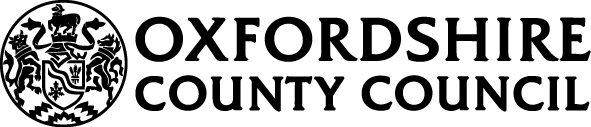 Dear Sir or Madam,14/01700/F – 18 Rutten Lane, Yarnton14/01582/F – 53 Church Street, Kidlington14/01598/F – Part Land South West of Bicester Golf and Country Club, Adjacent to M40 And Akeman Street, ChestertonThe proposals outlined would not appear to have an invasive impact upon any known archaeological sites or features. As such there are no archaeological constraints to this scheme.Yours faithfully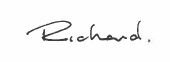 Richard OramPlanning ArchaeologistDirect line: 01865 328944     Email:      richard.oram@oxfordshire.gov.ukwww.oxfordshire.gov.uk/archaeology